2017. gada	. martā						Noteikumi Nr.	Rīgā									(prot. Nr.	.§)Grozījumi Ministru kabineta 2015. gada 10. marta noteikumos Nr. 126 „Tiešo maksājumu piešķiršanas kārtība lauksaimniekiem”Izdoti saskaņā arLauksaimniecības unlauku attīstības likuma5. panta ceturto daļuIzdarīt Ministru kabineta 2015. gada 10. marta noteikumos Nr. 126 „Tiešo maksājumu piešķiršanas kārtība lauksaimniekiem” (Latvijas Vēstnesis, 2015, 62., 87., 217. nr.; 2016, 59., 209. nr.) šādus grozījumus: Izteikt 14. un 15. punktu šādā redakcijā:“14. Lauksaimnieks informāciju par atsevišķiem zemes gabaliem vienotajā iesniegumā sniedz atbilstoši zemes izmantošanas veidam saskaņā ar šo noteikumu 2. pielikumu, norādot tā kultūrauga kodu, kurš konkrētajā laukā aug vai ir iesēts līdz kārtējā gada 25. jūnijam un dominē līdz kārtējā gada 31. augustam, pārsniedzot 60 procentu no laukā augošajiem augiem, tostarp tiem, kas iesējušies dabiski.15. Lauksaimnieks vienoto iesniegumu un lauku bloku karti iesniedz Lauku atbalsta dienesta elektroniskajā pieteikšanās sistēmā.”Svītrot 15.1 punktu.Papildināt noteikumus ar 16.1 punktu šādā redakcijā:“16.1 Lai vienotajā iesniegumā deklarētu visu savā rīcībā esošo lauksaimniecības zemi atbilstoši regulas Nr. 1306/2013 72. panta 1. punkta "a" apakšpunktam, lauksaimnieks Lauku atbalsta dienestā iesniedz iesniegumu lauku bloku precizēšanai par lauksaimniecības zemes iekļaušanu lauku reģistrā, tostarp par lauksaimniecības zemes gabaliem, kuru platība ir mazāka par 0,3 hektāriem. Iesnieguma saturs ir noteikts šo noteikumu 2.1 pielikumā.” Izteikt 18. punktu šādā redakcijā:“18. Lauksaimnieks kārtējā gadā atbalstam var deklarēt lauksaimniecības zemes gabalu:18.1. kurš iekļauts Lauku atbalsta dienesta lauku reģistra lauku blokā;18.2. par kuru līdz kārtējā gada 1. aprīlim lauksaimnieks iesniedz Lauku atbalsta dienesta elektroniskajā pieteikšanās sistēmā iesniegumu lauku bloku precizēšanai par lauku reģistrā jau iekļautu lauksaimniecības zemes gabalu vai par jauna lauksaimniecības zemes gabala iekļaušanu lauku reģistrā, ja attiecīgais zemes gabals kopš kārtējā gada pirmās dienas atbilst regulas Nr. 1307/2013 32. panta 2. un 4. punkta nosacījumiem. Iesnieguma saturs ir noteikts šo noteikumu 2.1 pielikumā;18.3. kurš atrodas ārpus Lauku atbalsta dienesta lauku reģistra lauku bloka un kura platība ir vismaz 0,3 hektāri, ja attiecīgais zemes gabals kopš kārtējā gada pirmās dienas atbilst regulas Nr. 1307/2013 32. panta 2. un 4. punkta nosacījumiem.”Papildināt noteikumus ar 18.1 punktu šādā redakcijā:“18.1 Vienotajā iesniegumā deklarē tikai to šo noteikumu 116.2., 116.3. vai 116.5. apakšpunktā minēto ekoloģiski nozīmīgo platību, kura iekļauta Lauku atbalsta dienesta lauku reģistra ekoloģiski nozīmīgu platību slānī kārtējā gada 1. aprīlī vai par kuru līdz kārtējā gada 1. aprīlim Lauku atbalsta dienesta elektroniskajā pieteikšanās sistēmā ir iesniegts iesniegums iekļaušanai lauku reģistrā vai lauku reģistrā jau iekļautas ekoloģiski nozīmīgas platības precizēšanai atbilstoši šo noteikumu 2.1 pielikumam.”Svītrot 19. punktu.Izteikt 23. punktu šādā redakcijā:“23. Atbalsta pretendents dod iespēju kontroles iestādei – Lauku atbalsta dienestam, Valsts augu aizsardzības dienestam vai Lauksaimniecības datu centram – veikt pārbaudi saimniecībā un pēc attiecīgās iestādes amatpersonu pieprasījuma apliecina atbilstību šo noteikumu 2. un 3. punktā minētā atbalsta saņemšanas nosacījumiem.”Izteikt 25. punktu šādā redakcijā:25. Atbalsta pretendenta nepiedalīšanās pārbaudē neietekmē atbalsta samazinājuma un regulas Nr. 1306/2013 64. un 77. pantā minēto administratīvo sodu piemērošanu, ja konstatēts atbalsta piešķiršanas nosacījumu un saistību pārkāpums.Izteikt 31. punktu šādā redakcijā:“31. Lauksaimnieks 10 darbdienu laikā pēc kontroles ziņojuma saņemšanas ir tiesīgs iesniegt kontroles iestādei, kura ziņojumu ir sagatavojusi, paskaidrojumus vai precizētu informāciju saistībā ar kontroles ziņojumu. Kontroles ziņojumu par šo noteikumu 2.1., 2.2., 2.3., 2.8., 2.9., 2.13., 2.14., 2.15., 2.16. un 2.17. apakšpunkā minēto atbalstu veidu atbilstības nosacījumu izpildi sagatavo Lauku atbalsta dienests, kontroles ziņojumu par šo noteikumu 2.10., 2.11. un 2.12. apakšpunktā minēto atbalstu veidu atbilstības nosacījumu izpildi sagatavo Valsts augu aizsardzības dienests, un kontroles ziņojumu par šo noteikumu 2.4., 2.5., 2.6. un 2.7. apakšpunktā minēto atbalstu veidu atbilstības nosacījumu izpildi sagatavo Lauksaimniecības datu centrs.”Izteikt 32.2 punktu šādā redakcijā:“32.2 Par saistītām personām uzskatāmas:32.21. divas vai vairākas komercsabiedrības vai kooperatīvās sabiedrības, ja:32.21.1. vienas komercsabiedrības vai kooperatīvās sabiedrības līdzdalības daļa otrā komercsabiedrībā vai kooperatīvajā sabiedrībā pārsniedz 50 procentu;32.21.2. vairāk nekā 50 procentu no komercsabiedrības pamatkapitāla vai kooperatīvās sabiedrības daļu vērtības katrā no šīm komercsabiedrībām vai kooperatīvajām sabiedrībām pieder vienai un tai pašai personai; 32.22. komercsabiedrība vai kooperatīva sabiedrība un fiziska persona, ja tās līdzdalības daļa sabiedrībā pārsniedz 50 procentu;32.23. komercsabiedrība vai kooperatīva sabiedrība un zemnieku vai zvejnieku saimniecība, ja tās līdzdalības daļa sabiedrībā pārsniedz 50 procentu;32.24. zemnieku vai zvejnieku saimniecība un šīs saimniecības īpašnieks;32.25. atvasinātā publiskā persona un komercsabiedrība, ja atvasinātai publiskai personai pieder vairāk nekā 50 procentu komercsabiedrības pamatkapitāla.32.26. divas vai vairākas juridiskas personas, kas pieder vienam īpašniekam.” Svītrot 34.3. apakšpunktu. Izteikt 36. punktu šādā redakcijā:“36. Šo noteikumu 34. punkta prasību nepiemēro izglītības iestādēm, kas īsteno lauksaimniecības, veterinārijas un dārzkopības izglītības programmu grupas.” Papildināt noteikumus ar 37.1 punktu šādā redakcijā:“37.1 Ja tiešo maksājumu pretendenta un ar to saistīto personu kārtējā gadā vienotajā iesniegumā pieteiktā atbalsttiesīgā lauksaimniecības zemes kopējā platība ir vismaz 60 hektāri, vienotais iesniegums uzskatāms par regulas Nr. 1307/2013 9. panta 2. punkta trešajā daļā minētā aktīva lauksaimnieka statusa pierādījumu.” Izteikt 72. punktu šādā redakcijā:“72. Ja vienā lauku blokā starpība starp tā platību un lauku platības kopsummu, ko vienotajā iesniegumā ir pieteicis viens vai vairāki lauksaimnieki, nepārsniedz 0,1 hektāru, bet ne vairāk kā vienu procentu no lauku bloka platības, lauku platību proporcionāli samazina, ja vien lauksaimnieks līdz kārtējā gada 15. septembrim nav iesniedzis Lauku atbalsta dienestā pierādījumu par to, ka viņa īpašumā vai valdījumā esošo lauksaimniecības zemes platību ir deklarējis cits lauksaimnieks.” Izteikt 76.3. apakšpunktu šādā redakcijā:“76.3. neievada tieši vai netieši pazemes ūdeņos piesārņojošās vielas, kas minētas normatīvajos aktos par piesārņojošo vielu emisiju ūdenī, un šīs vielas saturošus produktus, tostarp degvielu, eļļu un smērvielas, notekūdeņus, mēslošanas līdzekļus, augu aizsardzības līdzekļus, mazgāšanas un dezinfekcijas līdzekļus, biocīdus, ja nav saņemta atbilstoša atļauja atbilstoši normatīvajiem aktiem par piesārņojošo vielu emisiju ūdenī. Minētās vielas un tās saturošie produkti ir lietojami vai uzglabājami veidā, kas nepieļauj šo vielu netiešu noplūdi emisiju pazemes ūdeņos, to tvertnēm, konteineriem un iepakojumam ir jābūt cieši noslēgtiem, bez sūces vai mehāniskiem bojājumiem, un tos glabā uz pamata, kurā nav plaisas, lai nepieļautu šo vielu nonākšanu zemē un izsūkšanos cauri augsnei vai nogulumiežiem.” Aizstāt 86.2. apakšpunktā skaitli “25” ar skaitli “15”. Aizstāt 104. punktā skaitli un vārdu “43. pantu” ar skaitli un vārdu “42. pantu”.Papildināt noteikumus ar 109.1, 109.2 un 109.3 punktu šādā redakcijā:“109.1 Lauksaimniecības zemi, kurā kārtējā gadā sēj vai audzē stiebrzāles vai citus lopbarības zālaugus un kura iepriekšējā gadā tika deklarēta kā ilggadīgais zālājs, vienotajā iesniegumā deklarē kā ilggadīgo zālāju.109.2 Lauksaimniecības zemi, kurā kārtējā gadā sēj vai audzē stiebrzāles vai citus lopbarības zālaugus un kurā vismaz piecus iepriekšējos gadus pēc kārtas audzēja dabiski veidojušās (pašiesējušās) vai kultivētas (sētas) stiebrzāles vai citus lopbarības zālaugus, arī tad, ja šajā laikposmā zālāju platība, izņemot aizsargājamā ekoloģiski jutīgo zālāju platība, bija uzarta un sākotnēji augušās zāles lopbarības vietā ir iesēta cita zāles lopbarība, vienotajā iesniegumā kārtējā gadā deklarē kā ilggadīgo zālāju.109.3 Ja lauksaimniecības zemes platība gadā pirms un pēc nedeklarēšanas perioda vienotajā iesniegumā ir deklarēta kā stiebrzāļu vai lopbarības zālaugu aizņemta platība atbilstoši šo noteikumu 2. pielikumā minētajiem kultūraugu kodiem 710 vai 720, to uzskata par stiebrzāļu vai lopbarības zālaugu aizņemtu platību tajā gadā, kad šī platība netiek deklarēta vienotajā iesniegumā.”Svītrot 112. un 113. punktu.Izteikt 114.2. apakšpunktu šādā redakcijā:“114.2. Lauku atbalsta dienests līdz kārtējā gada 30. septembrim saskaņā ar regulas Nr. 639/2014 44. panta 2. un 3. punktu informē lauksaimnieku, kas iepriekšējo divu gadu laikā ir pārveidojis ilggadīgo zālāju platību par citām vajadzībām izmantojamu zemi, par pienākumu pārveidot citām vajadzībām izmantojamu zemi par ilggadīgo zālāju platību, norādot attiecīgās platības lielumu;”.Papildināt 11.3. apakšnodaļu ar 114.1 punktu šādā redakcijā:“114.1 Prasība pārveidot citām vajadzībām izmantojamu zemi par ilggadīgo zālāju platību neattiecas uz lauksaimniekiem, kuri ilggadīgo zālāju platību ir pārveidojuši par zemi, kas nav izmantojama lauksaimniecībā, atbilstoši tiešās vai netiešās pārvaldes iestādes lēmumam par zemes izmantošanas veida maiņu vai šo platību ir apmežojuši.”Izteikt 116.8. apakšpunktu šādā redakcijā:“116.8. platība, ko aizņem slāpekli piesaistoši kultūraugi – lucerna, ragainais vanagnadziņš, āboliņš, lauka pupas, vīķi, zirņi, amoliņš, austrumu galega, lupīna, esparsete un soja. Slāpekli piesaistoši kultūraugi audzējami tīrsējā vai maisījumos, kas veidoti tikai no slāpekli piesaistošajiem kultūraugiem. Ja slāpekli piesaistošos kultūraugus audzē laukā, kas piekļaujas ūdens objektam, kurš noteikts saskaņā ar normatīvajiem aktiem par ūdens saimniecisko iecirkņu klasifikatoru, gar attiecīgo ūdens objektu izveido vismaz divus metrus platu joslu, ko neizmanto lauksaimniecības produktu ražošanā;”Izteikt 116.9. apakšpunktu šādā redakcijā:“116.9. platība, ko aizņem maisījumā sēti vismaz divi starpkultūru augi – vasaras rapsis, viengadīgā airene, baltās sinepes, eļļas rutks, auzas, facēlija, griķi vai vasaras vīķi, kas iesēti ne vēlāk kā līdz kārtējā gada 1. septembrim, un sējums saglabāts vismaz līdz kārtējā gada 31. oktobrim. Platība uzskatāma par ekoloģiski nozīmīgu, ja vienotajā iesniegumā par kārtējo un iepriekšējo gadu attiecīgajā laukā deklarētais galvenais kultūraugs un starpkultūras augs pieder pie atšķirīgas sugas. Starpkultūru sēklu maisījumā katra kultūrauga sēklu masas īpatsvars veido vismaz 20 procentus, vai katra kultūrauga skaita īpatsvars veido vismaz 20 procentus;”Izteikt 125. punktu šādā redakcijā:“125. Maksājumu gados jauniem lauksaimniekiem var saņemt lauksaimnieks par savas pirmās dibinātās lauku saimniecības platību vai tādas kontrolē esošās lauku saimniecības platību, ar kuru ir pārņemta pirmā dibinātā saimniecība, ja tas līdz kārtējā gada 22. maijam Lauku atbalsta dienestā iesniedz vienoto iesniegumu, norādot, ka tas pretendē uz attiecīgo maksājumu. Par kontrolē esošu lauku saimniecību, ar kuru pārņemta pirmā dibinātā saimniecība, ir tiesības saņemt maksājumu gados jauniem lauksaimiekiem, ja tā izveidota:125.1. mainot pirmās dibinātās saimniecības juridisko statusu;125.2. pārņemot pirmās dibinātās saimniecības īpašumā esošo lauksaimniecības zemi, un ja:125.2.1. tiek likvidēta tā juridiskā persona, kas pārvaldīja pirmās dibinātās saimniecības lauksaimniecības zemi, vai ne vēlāk kā dienu pirms pieteikšanās maksājumam gados jauniem lauksaimniekiem tiek uzsākts saimniecības likvidācijas process, to pabeidzot ne vēlāk kā līdz kārtējā gada 15. oktobrim; 125.2.2. fiziskā persona, kas pārvaldīja pirmās dibinātās saimniecības lauksaimniecības zemi, nepiesakās valsts vai Eiropas Savienības atbalstam lauksaimniecībai.”Izteikt 126.3. apakšpunktu šādā redakcijā:“126.3. Valsts ieņēmumu dienestā lauksaimniecisko darbību deklarē kā personas saimnieciskās darbības jomu vai veidu.”Izteikt 127. punktu šādā redakcijā:“127. Regulas Nr. 639/2014 49. panta 1. punkta "b" apakšpunkta izpratnē:127.1. viens jaunais lauksaimnieks reāli un ilgstoši kontrolē kapitālsabiedrības lēmumus, ja gadā, kad iesniegts iesniegums gados jaunu lauksaimnieku atbalstam, no 22. maija līdz 31. decembrim tam pieder vairāk nekā 50 procenti kapitāldaļu un ir paraksta tiesības;127.2. viens vai vairāki jauni lauksaimnieki vienpersoniski, reāli un ilgstoši kontrolē individuālā (ģimenes) uzņēmuma vai zemnieku saimniecības lēmumus, ja gadā, kad iesniegts iesniegums gados jaunu lauksaimnieku atbalstam, no 22. maija līdz 31. decembrim tie ir individuālā (ģimenes) uzņēmuma vai zemnieku saimniecības vienīgie īpašnieki un tiem ir paraksta tiesības;127.3. vairāki jaunie lauksaimnieki reāli un ilgstoši kontrolē kapitālsabiedrības lēmumus, ja gadā, kad iesniegts iesniegums gados jaunu lauksaimnieku atbalstam, no 22. maija līdz 31. decembrim tiem kopā pieder vairāk nekā 50 procenti kapitāldaļu un katram atsevišķi – vismaz 20 procenti kapitāldaļu, kā arī ir paraksta tiesības. Ja kāds no gados jaunajiem lauksaimniekiem turpmākajos gados vairs nekontrolē kapitālsabiedrības lēmumus, uzskatāms, ka tos kontrolē pārējie gados jaunie lauksaimnieki, ja tiem pieder vairāk nekā 50 procenti kapitāldaļu un saglabājas paraksta tiesības.”Papildināt noteikumus ar 127.2, 127.3 un 127.4 punktu šādā redakcijā:“127.2 Regulas Nr. 639/2014 49. panta 1. punkta "b" apakšpunkta izpratnē kapitālsabiedrībā, kas apstiprināta gados jaunu lauksaimnieku atbalsta saņemšanai 2015. un 2016. gadā, viens jaunais lauksaimnieks reāli un ilgstoši kontrolē kapitālsabiedrības lēmumus, ja kārtējā gadā, kad iesniegts iesniegums gados jaunu lauksaimnieku atbalstam, no 22. maija līdz 31. decembrim tam pieder vismaz 50 procenti kapitāldaļu un ir paraksta tiesības.127.3 Regulas Nr. 639/2014 49. panta 1. punkta "b" apakšpunkta izpratnē individuālajā (ģimenes) uzņēmumā vai zemnieku saimniecībā, kas apstiprināta gados jauniem lauksaimniekiem atbalsta saņemšanai 2015. un 2016. gadā, jaunie lauksaimnieki reāli un ilgstoši kontrolē tās lēmumus, ja kārtējā gadā, kad iesniegts iesniegums gados jaunu lauksaimnieku atbalstam, no 22. maija līdz 31. decembrim tie ir individuālā (ģimenes) uzņēmuma vai zemnieku saimniecības īpašnieki un tiem ir paraksta tiesības. Kontrole var tikt īstenota vienpersoniski vai kopīgi ar personām, kas neatbilst gados jauna lauksaimnieka nosacījumiem.127.4 Regulas Nr. 639/2014 49. panta 1. punkta "b" apakšpunkta izpratnē kapitālsabiedrībā, kas apstiprināta gados jauniem lauksaimniekiem atbalsta saņemšanai 2015. un 2016. gadā, vairāki jaunie lauksaimnieki reāli un ilgstoši kontrolē kapitālsabiedrības lēmumus, ja kārtējā gadā, kad iesniegts iesniegums gados jaunu lauksaimnieku atbalstam, no 22. maija līdz 31. decembrim tiem kopā pieder vismaz 50 procenti kapitāldaļu un katram atsevišķi – vismaz 20 procenti kapitāldaļu, kā arī ir paraksta tiesības. Ja kāds no gados jaunajiem lauksaimniekiem turpmākajos gados vairs nekontrolē kapitālsabiedrības lēmumus, uzskatāms, ka tos kontrolē pārējie gados jaunie lauksaimnieki, ja tiem kārtējā gadā, kad iesniegts iesniegums gados jaunu lauksaimnieku atbalstam, no 22. maija līdz 31. decembrim pieder vismaz 50 procentiem kapitāldaļu un katram atsevišķi – vismaz 20 procenti kapitāldaļu, kā arī saglabājas paraksta tiesības.”Papildināt 12. nodaļu ar 131.1 punktu šādā redakcijā:“131.1 Atbalstu gados jauniem lauksaimniekiem var saņemt individuālais (ģimenes) uzņēmums, zemnieku saimniecība vai kapitālsabiedrība ne vairāk kā piecus gadus un ne ilgāk kā līdz gadam, pēc kura individuālo (ģimenes) uzņēmumu, zemnieku saimniecību vai kapitālsabiedrību vairs nekontrolē neviens jaunais lauksaimnieks, kurš to kontrolēja no 22. maija līdz 31. decembrim gadā, kad tā pirmo reizi tika apstiprināta gados jaunu lauksaimnieku atbalstam.”Svītrot 132.1 punktā skaitli un vārdu “2015. gadā”.Izteikt 133.3. apakšpunktu šādā redakcijā:“133.3. pārraudzības gadā (no iepriekšējā gada 1. oktobra līdz kārtējā gada 30. septembrim) noslēgtas pēdējās standarta laktācijas laikā ir veikta govju pārraudzība atbilstoši normatīvajiem aktiem par dzīvnieku pārraudzību un izslaukums no govs attiecīgajā standarta laktācijā ir vismaz 5500 kilogramu vai – govij bioloģiskā saimniecībā – 4500 kilogramu. Prasību par izslaukumu neattiecina uz slaucamām govīm, kuru pirmā standarta laktācija uzsākta pārraudzības gadā (no iepriekšējā gada 1. oktobra līdz kārtējā gada 30. septembrim) un kuru pārraudzība veikta vismaz līdz kārtējā gada 30. septembrim atbilstoši normatīvajiem aktiem par dzīvnieku pārraudzību.” Izteikt 184. punktu šādā redakcijā:“184. Brīvprātīgu saistīto atbalstu par sertificētas sēklas kartupeļiem var saņemt, ja:184.1. attiecīgajā platībā ir iestādīti pirmsbāzes, bāzes vai sertificētas kategorijas pirmās paaudzes sēklas kartupeļi;184.2. tiek izpildītas kartupeļu sēklaudzēšanas prasības saskaņā ar normatīvajiem aktiem par kartupeļu sēklaudzēšanu, tostarp iegūta pirmsbāzes, bāzes vai sertificētas kategorijas sēkla; 184.3. kopējā sēklas kartupeļu aizņemtā viena vai vairāku lauku atbalsttiesīgā platība nav mazāka par vienu hektāru un tā ir pieteikta vienotajam platības maksājumam.184.4. no viena hektāra ir iegūtas un sertificētas vismaz septiņas tonnas sēklas kartupeļu.”Papildināt noteikumus ar 185.2 un 185.3 punktu šādā redakcijā:“185.2 Valsts augu aizsardzības dienests līdz nākamā gada 15. maijam iesniedz Lauku atbalsta dienestā informāciju par lauksaimnieka kārtējā gadā izaudzēto un līdz nākamā gada 15. maijam sertificēto sēklas kartupeļu apjomu.185.3 Maksimālo hektāru skaitu, par kuru lauksaimnieks ir tiesīgs saņemt atbalstu, nosaka, dalot šo noteikumu 185.2 punktā minēto sertificēto sēklu apjomu ar šo noteikumu 184.4. apakšpunktā noteikto sēklas kartupeļu ražības rādītāju.” Papildināt 191.1. apakšpunktu aiz vārda “kamolzāle” ar vārdu “auzeņairene”.Papildināt 191. punktu ar 191.5. apakšpunktu šādā redakcijā:“191.5. no viena hektāra ir iegūts un sertificēts vismaz šo noteikumu 14.2 pielikumā noteiktais attiecīgās sugas un šķirnes sēklu apjoms.”Papildināt noteikumus ar 192.2, 192.3 un 192.4 punktu šādā redakcijā:“192.2 Valsts augu aizsardzības dienests līdz nākamā gada 15. maijam iesniedz Lauku atbalsta dienestā informāciju par lauksaimnieka kārtējā gadā izaudzēto un līdz nākamā gada 15. maijam sertificēto attiecīgās sugas un šķirnes sēklu apjomu.192.3 Ja kārtējā gadā izaudzētā sēkla ir sertificēta citā Eiropas Savienības dalībvalstī, lauksaimnieks līdz nākamā gada 15. aprīlim iesniedz Lauku atbalsta dienestā attiecīgās Eiropas Savienības dalībvalsts par sēklu sertificēšanu atbildīgās iestādes izsniegtu dokumentu par kārtējā gadā izaudzēto un līdz nākamā gada 15. aprīlim sertificēto attiecīgās sugas un šķirnes sēklu apjomu.192.4 Maksimālo hektāru skaitu, par kuru lauksaimnieks ir tiesīgs saņemt atbalstu, nosaka, dalot šo noteikumu 192.2 vai 192.3 punktā minēto sertificēto sēklu apjomu ar šo noteikumu 14.2 pielikumā noteikto attiecīgās sugas un šķirnes sēklu ražības rādītāju.”Papildināt 198. punktu ar 198.5. apakšpunktu šādā redakcijā:“198.5. no viena hektāra ir iegūts un sertificēts vismaz šo noteikumu 14.2 pielikumā noteiktais attiecīgās sugas un šķirnes sēklu apjoms.”Papildināt noteikumus ar 199.2, 199.3 un 199.4 punktu šādā redakcijā:“199.2 Valsts augu aizsardzības dienests līdz nākamā gada 15. maijam iesniedz Lauku atbalsta dienestā informāciju par lauksaimnieka kārtējā gadā izaudzēto un līdz nākamā gada 15. maijam sertificēto attiecīgās sugas un šķirnes sēklu apjomu.199.3 Ja kārtējā gadā izaudzētā sēkla ir sertificēta citā Eiropas Savienības dalībvalstī, lauksaimnieks līdz nākamā gada 15. aprīlim iesniedz Lauku atbalsta dienestā attiecīgās Eiropas Savienības dalībvalsts par sēklu sertificēšanu atbildīgās iestādes izsniegtu dokumentu par kārtējā gadā izaudzēto un līdz nākamā gada 15. aprīlim sertificēto attiecīgās sugas un šķirnes sēklu apjomu.199.4 Maksimālo hektāru skaitu, par kuru lauksaimnieks ir tiesīgs saņemt atbalstu, nosaka, dalot šo noteikumu 199.2 vai 199.3 punktā minēto sertificēto sēklu apjomu ar šo noteikumu 14.2 pielikumā noteikto attiecīgās sugas un šķirnes sēklu ražības rādītāju.” Izteikt 13.11. apakšnodaļas nosaukumu šādā redakcijā:“13.11. Brīvprātīgs saistītais atbalsts par vasaras rapsi un vasaras ripsi”.Izteikt 208. un 209. punktu šādā redakcijā:“208. Brīvprātīgu saistīto atbalstu par vasaras rapsi un vasaras ripsi lauksaimnieks var saņemt, ja kopējā viena vai vairāku ar vasaras rapsi (Brassica napus subsp. napus f. annua) vai vasaras ripsi (Brassica rapa) apsētu lauku atbalsttiesīgā platība nav mazāka par vienu hektāru un tā ir pieteikta vienotajam platības maksājumam.209. Nosakot vasaras rapša un vasaras ripša atbalstiesīgo platību, piemēro lineāro samazinājumu saskaņā ar regulas Nr. 639/2014 53. panta 3. punktu.”Izteikt 211. punktu šādā redakcijā:“211. Brīvprātīga saistītā atbalsta likmi par vasaras rapsi un vasaras ripsi saskaņā ar regulas Nr. 639/2014 53. panta 2. punktu attiecīgajā gadā aprēķina, dalot maksimālo atbalsta apmēru ar valstī kopējo atbalsttiesīgo vasaras rapša un vasaras ripša hektāru skaitu kārtējā gadā.”Izteikt 213.1. apakšpunktu šādā redakcijā:“213.1. attiecīgajā platībā audzē tomātus, sīpolus, šalotes sīpolus, ķiplokus, puravus, galviņkāpostus, ziedkāpostus, citus kāpostus (izņemot lopbarības kāpostus), galda kolrābjus, burkānus, galda rāceņus, galda kāļus, galda bietes, mangoldu (lapu bietes), selerijas, redīsus, melnos rutkus, pētersīļus, pastinakus, gurķus, kornišonus, dārza ķirbjus, cukīni, kabačus, patisonus, vīģlapu ķirbjus, lielaugļu ķirbjus, muskata ķirbjus, parastās jeb dārza pupiņas, skābenes, rabarberus, spinātus, mārrutkus, parastās dilles vai salātus;”.Papildināt noteikumus ar 222.1 punktu šādā redakcijā:“222.1 Lauksaimnieks zaudē tiesības piedalīties mazo lauksaimnieku atbalsta shēmā, ja tas divus gadus pēc kārtas neiesniedz šo noteikumu 222. punktā minēto vienoto iesniegumu vai neizpilda atbalsta saņemšanas nosacījumus.”Papildināt noteikumus ar 253. punktu šādā redakcijā:“253. Lauksaimnieks, kura rīcībā ir mazāk nekā 10 hektāru lauksaimniecības zemes un kurš objektīvu apstākļu dēļ nevar iesniegt vienoto iesniegumu Lauku atbalsta dienesta elektroniskajā pieteikšanās sistēmā, vienoto iesniegumu var iesniegt papīra formā, līdz 10. maijam iesniedzot pieprasījumu Lauku atbalsta dienestā par vienotā iesnieguma veidlapas un lauku bloku kartes izsniegšanu. Pieprasījumā norāda Lauku atbalsta dienesta klienta reģistrācijas numuru. Lauku atbalsta dienests vienotā iesnieguma veidlapu un lauku bloku karti papīra formā izsniedz pieprasījuma iesniedzējiem no 25. aprīļa triju darbdienu laikā pēc pieprasījuma iesniegšanas.”Izteikt 2. pielikumu šādā redakcijā:“2. pielikums
Ministru kabineta
2015. gada 10. martanoteikumiem Nr. 126Kultūraugu un zemes izmantošanas veidu kodu sarakstsPiezīmes.
1 Kods – kultūraugu un lauksaimniecības zemes izmantošanas veida kods.2 ENP – ekoloģiski nozīmīga platība, BSA – brīvprātīgs saistītais atbalsts.3 Ilggadīgie zālāji ir zālāju platības, kas līdz 2014. gadam deklarētas kā pastāvīgās pļavas un ganības. Pie ilggadīgajiem zālājiem deklarē platību, kura piecus gadus pēc kārtas ir deklarēta kā aramzemē sētu stiebrzāļu un (vai) lopbarības zālaugu (āboliņa, lucernas, vīķu, amoliņa, esparsetes, austrumu galegas, ragaino vanagnadziņu) maisījums vai kā stiebrzāles tīrsējā, vai kā lopbarības zālaugi tīrsējā. Pie ilggadīgiem zālājiem deklarē arī platību, kas atzīta par bioloģiski vērtīgu zālāju vai no lauksaimnieciskās darbības atkarīgu ES nozīmes zālāju biotopu, vai putnu dzīvotni.4 Persiki, aprikozes, plūškoki, irbenes, korintes, sausserži (ēdamo augļu šķirnes), kizili, aktinīdijas, citronliānas, lazdas (ēdamo augļu šķirnes) u.c.5 Deklarējot kultūraugus ar šādu nosaukumu, lauksaimnieks, kura aramzemes platība ir vismaz 10 hektāri, pēc Lauku atbalsta dienesta pieprasījuma iesniedz deklarāciju par attiecīgajā platībā audzētiem kultūraugiem, norādot informāciju par katru atsevišķu kultūraugu atbilstoši regulas Nr. 1307/2013 44. panta 4. punkta "a" vai "b" apakšpunktam un tā aizņemto platību saskaņā ar šo noteikumu 101. punktu.6 Platības, kurās saskaņā ar šo noteikumu 14. punktu sēti vai audzēti kultūraugi, kuru īpatsvars laikposmā no kārtējā gada 25. jūnija līdz 31. augustam ir mazāks par 60 % no laukā augošiem augiem, tostarp tiem, kas iesējušies dabiski.7 Lauksaimniecības zeme, par kuru kārtējā gadā nevar saņemt atbalstu, – lauksaimniecības zemes platība, kas nav apstrādāta ilgākā laikposmā (platība sākusi apaugt ar krūmiem vai krūmu atvasēm, vai zāle nav pļauta, un par to liecina vairāku gadu laikā izveidojies kūlas slānis).8 Ar attiecīgo kodu deklarējami lauksaimniecības zemes gabali saskaņā ar šo noteikumu 59.2. apakšpunktu.”Papildināt noteikumus ar 2.1 pielikumu šādā redakcijā:“2.1 pielikums
Ministru kabineta
2015. gada 10. marta
noteikumiem Nr. 126Minimālās satura prasības iesniegumam jaunu lauku un ekoloģiski nozīmīgu platību iekļaušanai lauku reģistrā Iesniegumā par jaunu lauku un jaunu ekoloģiski nozīmīgu platību iekļaušanu lauku reģistrā ietver šādu informāciju:1) informāciju par klientu – vārdu, uzvārdu vai nosaukumu, personas kodu vai reģistrācijas numuru, Lauku atbalsta dienesta klienta numuru;2) informāciju par jauno lauku un jauno ekoloģiski nozīmīgo platību – novadu, pagastu, lauku bloka numuru vai kadastra numuru;3) norāda šo noteikumu 116.2, 116.3. vai 116.5. apakšpunktā minēto ekoloģiski nozīmīgās platības veidu, kurš iekļaujams Lauku atbalsta dienesta lauku reģistra ekoloģiski nozīmīgu platību slānī;4) ja nepieciešams, pievieno piezīmes.”Izteikt 3. pielikumu šādā redakcijā:“3. pielikums
Ministru kabineta
2015. gada 10. marta
noteikumiem Nr. 126Aktīva lauksaimnieka statusa pierādījuma deklarācija1. Informācija par klientu(Aizpildīt drukātiem burtiem)Deklarācijā iekļauta informācija par šādām ar atbalsta pretendentu saistītajām personām (norāda personas vārdu, uzvārdu vai firmu un personas kodu vai reģistrācijas numuru):Persona, uz kuru attiecas Ministru kabineta 2015. gada 10. marta noteikumu Nr. 126 "Tiešo maksājumu piešķiršanas kārtība lauksaimniekiem" 34. punktā minētās darbības jomas, tiks uzskatīta par aktīvu lauksaimnieku, ja tā iesniegs pierādījumus, kas sagatavoti atbilstoši paraugam šīs deklarācijas I vai II daļā, vai norādīs atbilstību Ministru kabineta 2015. gada 10.marta noteikumu Nr. 126 "Tiešo maksājumu piešķiršanas kārtība lauksaimniekiem" 38. punkta kritērijam.2. Iesniegtais pierādījums
(Atbilstošo atzīmēt ar "X")Ar parakstu apliecinu, ka sniegtā informācija ir patiesa.Piezīme. * Dokumenta rekvizītus "datums" un "paraksts" neaizpilda, ja elektroniskais dokuments sagatavots atbilstoši normatīvajiem aktiem par elektronisko dokumentu noformēšanu.” I daļa.Pierādījums par atbilstību regulas Nr. 1307/2013 9. panta 2. punkta trešās daļas "a" apakšpunktā noteiktajam kritērijam – gada tiešo maksājumu summa ir vismaz 5 % no kopējiem ieņēmumiem, kas gūti no nelauksaimnieciskām darbībām pēdējā noslēgtajā pārskata gadā.Lai noteiktu personas atbilstību kritērijam, sniedzama šāda informācija:
(skatīt I daļas aizpildīšanas instrukciju)Lauksaimnieks uzskatāms par aktīvu lauksaimnieku, ja 3. postenī norādītais rādītājs ir 5 % vai vairāk (tiešo maksājumu summa ir vismaz 5 % no ieņēmumiem, kas gūti no nelauksaimnieciskām darbībām).I daļas aizpildīšanas instrukcijaLai atbilstoši aizpildītu un aprēķinātu pozīcijas deklarācijas I daļā, iepazīstieties ar deklarācijas aizpildīšanas norādījumiem.Ieņēmumus veido:• neto apgrozījums – tie ieņēmumi no preču pārdošanas un pakalpojumu sniegšanas, no kuriem atskaitīts pievienotās vērtības nodoklis un akcīzes nodoklis;• pievienotās vērtības nodoklis (PVN) un akcīzes nodoklis;• Eiropas Savienības un jebkurš valsts atbalsts.1. postenī "Ieņēmumi no nelauksaimnieciskās darbības" norāda visus tos ieņēmumus par pēdējo noslēgto pārskata gadu, kuri nav ieņēmumi no lauksaimnieciskās darbības (skatīt skaidrojumu "Ieņēmumi no lauksaimnieciskās darbības").Ieņēmumi no lauksaimnieciskās darbības ir ieņēmumi, ko lauksaimnieks guvis no lauksaimnieciskās darbības savā saimniecībā par pēdējo noslēgto pārskata gadu, un tie ir:• ieņēmumi no lauksaimniecības produktu* (skatīt skaidrojumu "Lauksaimniecības produkti") ražošanas vai audzēšanas, tostarp ražas novākšanas, slaukšanas, dzīvnieku audzēšanas un turēšanas lauksaimniecības nolūkā;• ieņēmumi no savā īpašumā esošu, tostarp iepirktu, lauksaimniecības produktu* pārstrādes, ja ar šādu produktu pārstrādi tiek iegūts cits lauksaimniecības produkts*;• ieņēmumi no atbalsta par lauksaimniecisko darbību. Personai, kurai aktīva lauksaimnieka statusa pierādīšanai ir jāiesniedz šī deklarācija, šo summu paziņo Lauku atbalsta dienests.Piezīme. * Lauksaimniecības produkti ir produkti, kas minēti Līguma par Eiropas Savienības darbību 1. pielikumā (izņemot zivsaimniecības produkti), kā arī kokvilna. Lauksaimniecības produkti nav  tie produkti, kas minēti Eiropas Parlamenta un Padomes 2014. gada 16. aprīļa Regulas Nr. 510/2014, ar kuru nosaka tirdzniecības režīmu, kas piemērojams dažām lauksaimniecības produktu pārstrādē iegūtām precēm un atceļ Padomes Regulas (EK) Nr. 1216/2009 un (EK) Nr. 614/2009 (turpmāk – regula Nr. 510/2014), 1. pielikumā, un ieņēmumi no tiem jānorāda 1. postenī "Ieņēmumi no nelauksaimnieciskās darbības".1. postenī "Ieņēmumi no nelauksaimnieciskās darbības" norāda 1.1. posteņa "Neto apgrozījums no nelauksaimnieciskās darbības", 1.2. posteņa "PVN un akcīzes nodoklis no nelauksaimnieciskās darbības" un 1.3. posteņa "Atbalsta maksājumi par nelauksaimniecisko darbību" kopsummu.1.3. postenī "Atbalsta maksājumi par nelauksaimniecisko darbību" norāda visus tos atbalsta maksājumus par pēdējo noslēgto pārskata gadu, kuri nav atbalsta maksājumi par lauksaimniecisko darbību un par kuriem Lauku atbalsta dienests personai ir sniedzis informāciju. Ja Lauku atbalsta dienesta rīcībā ir informācija par personas saņemtajiem atbalsta maksājumiem par nelauksaimniecisko darbību, tas šo summu personai paziņo.2. postenī "Tiešie maksājumi" norāda Lauku atbalsta dienesta sniegto informāciju par tiešo maksājumu summu. To aprēķina saskaņā ar regulas Nr. 639/2014 12. panta 1. un 2. punktu.II daļa.Pierādījums par atbilstību regulas Nr. 1307/2013 9. panta 2. punkta trešās daļas "c" apakšpunktā noteiktajam kritērijam un Ministru kabineta 2015. gada 10. marta noteikumu Nr. 126 "Tiešo maksājumu piešķiršanas kārtība lauksaimniekiem" 38. punktā noteiktajam kritērijam, t.i., ka personas darījumdarbības vai personas galvenie mērķi ir lauksaimnieciskā darbība, ja kopējais apgrozījums, kas iegūts no lauksaimnieciskām darbībām pēdējā noslēgtajā pārskata gadā, par kuru ir pieejami šādi pierādījumi, ir vismaz viena trešā daļa no kopējā apgrozījuma pēdējā noslēgtajā pārskata gadā.Lai noteiktu personas atbilstību kritērijam, sniedzama šāda informācija
(skatīt II daļas aizpildīšanas instrukciju):Lauksaimnieks uzskatāms par aktīvu lauksaimnieku, ja 4. postenī norādītais rādītājs ir 0,3333 vai lielāks (kopējais apgrozījums, kas iegūts no lauksaimnieciskām darbībām, ir vismaz 1/3 no kopējā apgrozījuma).II daļas aizpildīšanas instrukcijaLai atbilstoši aizpildītu un aprēķinātu pozīcijas deklarācijas II daļā, iepazīstieties ar deklarācijas aizpildīšanas norādījumiem.Apgrozījumu veido:• neto apgrozījums – tie ieņēmumi no preču pārdošanas un pakalpojumu sniegšanas, no kuriem atskaitīts pievienotās vērtības nodoklis un akcīzes nodoklis;• Eiropas Savienības un jebkurš valsts atbalsts.Apgrozījums no lauksaimnieciskās darbības ir apgrozījums, ko lauksaimnieks saņēmis no lauksaimnieciskās darbības savā saimniecībā par pēdējo noslēgto pārskata gadu, un tas ir:• neto apgrozījums no lauksaimniecības produktu* (skatīt skaidrojumu "Lauksaimniecības produkti") ražošanas vai audzēšanas, tostarp ražas novākšanas, slaukšanas, dzīvnieku audzēšanas un turēšanas lauksaimniecības nolūkā;• neto apgrozījums no savā īpašumā esošu, tostarp iepirktu, lauksaimniecības produktu* pārstrādes, ja ar šādu produktu pārstrādi tiek iegūts cits lauksaimniecības produkts*;• ieņēmumi no atbalsta par lauksaimniecisko darbību. Personai, kurai aktīva lauksaimnieka statusa pierādīšanai ir jāiesniedz šī deklarācija, šo summu paziņo Lauku atbalsta dienests. Šo summu norāda 1.3. postenī "Atbalsta maksājumi par lauksaimniecisko darbību".Piezīme. * Lauksaimniecības produkti ir produkti, kas minēti Līguma par Eiropas Savienības darbību 1. pielikumā (izņemot zivsaimniecības produkti), kā arī kokvilna. Lauksaimniecības produkti nav tie produkti, kas minēti regulas Nr. 510/2014 1. pielikumā, un apgrozījums no tiem jānorāda 2. postenī "Apgrozījums no nelauksaimnieciskās darbības".1. postenī "Apgrozījums no lauksaimnieciskās darbības" norāda 1.1. posteņa "Neto apgrozījums no lauksaimnieciskās darbības" un 1.2. posteņa "Atbalsta maksājumi par lauksaimniecisko darbību" kopsummu.2. postenī "Apgrozījums no nelauksaimnieciskās darbības" norāda visu to apgrozījumu par pēdējo noslēgto pārskata gadu, kas nav iekļaujams 1. postenī "Apgrozījums no lauksaimnieciskās darbības" (skatīt skaidrojumu "Apgrozījums no lauksaimnieciskās darbības").2. postenī "Apgrozījums no nelauksaimnieciskās darbības" norāda 2.1. posteņa "Neto apgrozījums no nelauksaimnieciskās darbības" un 2.2. posteņa "Atbalsta maksājumi par nelauksaimniecisko darbību" kopsummu.2.2. postenī "Atbalsta maksājumi par nelauksaimniecisko darbību" norāda visus tos atbalsta maksājumus par pēdējo noslēgto pārskata gadu, kas nav 1.3. postenī norādītie "Atbalsta maksājumi par lauksaimniecisko darbību", par kuriem Lauku atbalsta dienests personai ir sniedzis informāciju.”Izteikt 4. pielikumu šādā redakcijā:“4. pielikums
Ministru kabineta
2015. gada 10. marta
noteikumiem Nr. 126Deklarācija par iepriekšējā gadā izmaksātajām darba algām, kas saistītas ar lauksaimniecisko darbību Piezīme. * Dokumenta rekvizītus "datums" un "paraksts" neaizpilda, ja elektroniskais dokuments sagatavots atbilstoši normatīvajiem aktiem par elektronisko dokumentu noformēšanu.”2. Deklarācijā minēto terminu skaidrojums un deklarācijas aizpildīšanas kārtībaLauksaimnieciskā darbība ir savā saimniecībā veikta darbība:lauksaimniecības produktu* ražošana vai audzēšana, tostarp ražas novākšana, slaukšana, dzīvnieku audzēšana un turēšana lauksaimniecības nolūkā; savā īpašumā esošu, tostarp iepirktu, lauksaimniecības produktu* pārstrāde, ja ar šādu produktu pārstrādi tiek iegūts cits lauksaimniecības produkts*.* Lauksaimniecības produkti ir produkti, kas minēti Līguma par Eiropas Savienības darbību 1. pielikumā (izņemot zivsaimniecības produktus), kā arī kokvilna. Lauksaimniecības produkti nav tie produkti, kas minēti Eiropas Parlamenta un Padomes 2014. gada 16. aprīļa Regulas (ES) Nr. 510/2014, ar kuru nosaka tirdzniecības režīmu, kas piemērojams dažām lauksaimniecības produktu pārstrādē iegūtām precēm un atceļ Padomes Regulas (EK) Nr. 1216/2009 un (EK) Nr. 614/2009, 1. pielikumā. Ieņēmumi no tiem jānorāda 1. postenī "Ieņēmumi no nelauksaimnieciskās darbības".Darba alga pirms nodokļu nomaksas ir alga pirms darba ņēmēja nodokļu nomaksas. 4. ailē norāda darba ņēmējam par lauksaimniecisku darbību veikšanu izmaksātās darba algas, kā arī par ikgadējo apmaksāto atvaļinājumu piešķirtās naudas summu. Attiecīgā summa atbilst veiktajam lauksaimnieciskās darbības apjomam periodā, par kuru tiek iesniegta šī deklarācija.Uzņēmējdarbības riska valsts nodevu darba devēja ziņojumā norāda darba devēji, kuriem saskaņā ar Maksātnespējas likumu var pasludināt juridiskās personas maksātnespējas procesu vai saskaņā ar Kredītiestāžu likumu var pasludināt kredītiestādes maksātnespēju, ja darba devējs ir kredītiestāde, par darbiniekiem, ar kuriem attiecīgajiem darba devējiem saskaņā ar Darba likumu ir nodibinātas darba tiesiskās attiecības.Ar darbaspēka algošanu saistītos izdevumus aprēķina, saskaitot 4. ailē norādītās darba algas, 5. ailē norādītās aprēķinātās darba devēja valsts sociālās apdrošināšanas obligātās iemaksas un 6. ailē norādītās uzņēmējdarbības riska valsts nodevas.7. ailē norāda stundu skaitu, ko darba ņēmējs ir nostrādājis, veicot lauksaimniecisko darbību.Maksājuma samazinājums netiek piemērots summai par gadā kopā izmaksātajiem ar darbaspēka algošanu saistītajiem izdevumiem (8. aile).”Izteikt 5. pielikuma 1.2. apakšpunktu šādā redakcijā:Svītrot 5. pielikuma 2.3. apakšpunktu.Izteikt 5. pielikuma 3.2. apakšpunktu šādā redakcijā:Izteikt 5. pielikuma 6.3. apakšpunktu šādā redakcijā:Izteikt 5. pielikuma 7.2. apakšpunktu šādā redakcijā:Izteikt 5. pielikuma 8.2. apakšpunktu šādā redakcijā:Izteikt 5. pielikuma 10.3. apakšpunktu šādā redakcijā:Izteikt 8. pielikumu šādā redakcijā:“8. pielikumsMinistru kabineta2015. gada 10. martanoteikumiem Nr. 126Iesniegums platības iekļaušanai kaņepju THC monitoringā (Aizpildīt drukātiem burtiem)I. Informācija par klientuII. KontaktinformācijaIII. Informācija par platību maksājumam (ņemot vērā papildinājumus un labojumus)IV. Datums un paraksts*V. Pieņēma(aizpilda Valsts augu aizsardzības dienesta darbinieks)Piezīme. * Dokumenta rekvizītus "datums" un "paraksts" neaizpilda, ja elektroniskais dokuments sagatavots atbilstoši normatīvajiem aktiem par elektronisko dokumentu noformēšanu.”Izteikt noteikumu 12. pielikumu šādā redakcijā:“12. pielikums
Ministru kabineta
2015. gada 10. marta
noteikumiem Nr. 126Liellopu gaļas šķirņu un kombinēto šķirņu saraksts1. Gaļas šķirnes2. Kombinētās šķirnes”Izteikt noteikumu 13. pielikumu šādā redakcijā:“13. pielikums
Ministru kabineta
2015. gada 10. marta
noteikumiem Nr. 126Gaļas un kombinēto vilnas–gaļas aitu šķirņu saraksts1. Gaļas šķirnes2. Kombinētās šķirnes”Izteikt noteikumu 14.1 pielikumu šādā redakcijā:“14.1 pielikums
Ministru kabineta
2015. gada 10. marta
noteikumiem Nr. 126Brīvprātīga saistītā atbalsta maksimālais apmērs (EUR)Papildināt noteikumus ar 14.2 pielikumu šādā redakcijā:“14.2 pielikums 
Ministru kabineta 
2015. gada 10. marta 
noteikumiem Nr. 126Sertificētu sēklu minimālais ražības apjomsMinistru prezidents 						Māris KučinskisZemkopības ministra p.i						D.Reizniece-OzolaNr.
p.k.Kultūraugi, zemes izmantošanas veidsKods1Tiešo maksājumu pasākumi, kuros var izmantot attiecīgos veidus2Tiešo maksājumu pasākumi, kuros var izmantot attiecīgos veidus2Tiešo maksājumu pasākumi, kuros var izmantot attiecīgos veidus2Tiešo maksājumu pasākumi, kuros var izmantot attiecīgos veidus2Tiešo maksājumu pasākumi, kuros var izmantot attiecīgos veidus2Tiešo maksājumu pasākumi, kuros var izmantot attiecīgos veidus2Tiešo maksājumu pasākumi, kuros var izmantot attiecīgos veidus2Lauku attīstības platībmaksājumiLauku attīstības platībmaksājumiLauku attīstības platībmaksājumiLauku attīstības platībmaksājumiLauku attīstības platībmaksājumiLauku attīstības platībmaksājumiENP slāpekli piesaistoši kultūraugiBSA par proteīnaugiemBSA par vasaras rapsi un vasaras ripsiBSA par sertificētu labības sēkluBSA par sertificētu stiebrzāļu, lopbarības augu sēkluBSA par dārzeņiemBSA par augļiem un ogāmbioloģiskās daudzveidības uzturēšana zālājosvidi saudzējošu metožu lietošana dārzkopībāsaudzējošas vides izveide, audzējot augus nektāra ieguveirugāju lauks ziemas periodābioloģiskā lauksaimniecībamaksājumi apgabaliem, kuros ir dabas vai citi specifiski ierobežojumi1.Graudaugi1.1.Auzas140xxxx1.2.Auzas ar stiebrzāļu pasēju141xxx1.3.Kvieši, vasaras111xxxx1.4.Kvieši, vasaras, ar stiebrzāļu pasēju113xxx1.5.Kvieši, ziemas112xxxx1.6.Mieži, vasaras131xxxx1.7.Mieži, vasaras, ar stiebrzāļu pasēju133xxx1.8.Mieži, ziemas132xxxx1.9.Rudzi121xxxx1.10.Tritikāle, vasaras150xxxx1.11.Tritikāle, vasaras, ar stiebrzāļu pasēju152xxx1.12.Tritikāle, ziemas151xxxx1.13.Griķi160xxxxx1.14.Griķi ar tauriņziežu pasēju161xx x xx1.15.Graudaugu un zirņu vai vīķu maisījums ar stiebrzāļu pasēju, kur proteīnaugi ir > 50 %446xxx1.16.Graudaugu un zirņu vai vīķu maisījums, kur proteīnaugi ir > 50 %445xxxx2.Zālāji2.1.Stiebrzāļu un lopbarības zālaugu maisījumi2.1.1.Ilggadīgie zālāji3710xxx2.1.2.Aramzemē sētu stiebrzāļu vai lopbarības zālaugu maisījums720xx2.2.Stiebrzāles tīrsējā2.2.1.Pļavas timotiņš sēklas ieguvei731xxx2.2.2.Pļavas auzene sēklas ieguvei732xxx2.2.3.Hibrīdā airene sēklas ieguvei733xxx2.2.4.Daudzziedu viengadīgā airene sēklas ieguvei734xxx2.2.5.Sarkanā auzene sēklas ieguvei735xxx2.2.6.Ganību airene sēklas ieguvei736xxx2.2.7.Niedru auzene sēklas ieguvei737xxx2.2.8.Pļavas skarene sēklas ieguvei738xxx2.2.9.Kamolzāle sēklas ieguvei739xxx2.2.10.Citur neminētas stiebrzāles713xx2.2.11Auzeņairene sēklas ieguvei761xxx3.Tauriņzieži, tai skaitā pākšaugi tīrsējā3.1.Sarkanais āboliņš723xxxxxx3.2.Baltais āboliņš724xxxxxx3.3.Bastarda āboliņš725xxxxxx3.4.Lucerna726xxxxx3.5.Austrumu galega727xxxxx3.6.Ragainais vanagnadziņš728xxxxx3.7.Amoliņš729xxxxx3.8.Esparsete714xxxxx3.9Lauka pupas410xxxxxx3.10.Zirņi420xxxxxx3.11.Lupīna (saldā jeb dzeltenā, baltā, šaurlapu)430xxxxxx3.12.Vīķi, vasaras441xxxxxx3.13.Vīķi, ziemas442xxxxxx3.14.Soja443 xxxx4.Zaļmasas augi un lopbarības sakņaugi4.1.Kukurūza biogāzes ieguvei791x4.2.Citur neminēta kukurūza741xxx4.3.Lopbarības bietes, cukurbietes831xx5.Eļļas augi un šķiedraugi5.1.Kaņepes170xxxx5.2.Lini, šķiedras310xxx5.3.Lini, eļļas330xxx5.4.Rapsis, vasaras211xxxx5.5.Rapsis, ziemas212xxx5.6.Ripsis, vasaras213xxxx5.7.Ripsis, ziemas214xxx6.Dārzeņi6.1.Sēklas kartupeļi821xxx6.2.Cietes kartupeļi825xxx6.3.Kartupeļi, kas citur nav minēti820xxx6.4.Tomāti826xxxx6.5.Ziedkāposti842xxxx6.6.Citur neminēti kāposti (baltie vai sarkanie galviņkāposti, rožu jeb Briseles kāposti, galda kolrābji, sparģeļkāposti, virziņkāposti jeb Savojas kāposti, lapu kāposti, brokoļi, Pekinas kāposti), izņemot lopbarības kāposti870xxxx6.7.Burkāni843xxxx6.8.Galda bietes, mangolds (lapu bietes)844xxxx6.9.Gurķi un kornišoni845xxxx6.10.Sīpoli, šalotes sīpoli, maurloki, lielloku sīpoli un batūni846xxxx6.11.Ķiploki847xxxx6.12.Puravi849xxxx6.13.Galda rāceņi, turnepši851xxxx6.14.Galda kāļi856xxxx6.15.Selerijas852xxxx6.16.Redīsi un melnie rutki853xxxx6.17.Pētersīļi854xxxx6.18.Pastinaks855xxxx6.19.Dārza ķirbis, cukīni, kabači, patisoni857xxxx6.20.Vīģlapu, lielaugļu, muskata ķirbis858xxxx6.21.Parastās jeb dārza pupiņas859xxxx6.22.Skābenes860xxxx6.23.Spināti862xxxx6.24.Mārrutki863xxxx6.25.Salāti864xxxx6.25.1Parastās dilles874xxxx6.26.Topinambūri865xxx6.27.Paprika867xxx6.28.Baklažāni868xxx6.29.Sparģeļi869xxx6.30.Dārzeņi, ja vienlaidu platībā augošas BSA2 atbalsttiesīgās dārzeņu kultūraugu sugas katra aizņem mazāk par 0,3 ha un kopējā saimniecības aramzemes platība nav lielāka par 10 ha871xxxx7.Augļi un ogas7.1.Zemenes926xxxx7.2.Arbūzi un melones937xxx8.Ilggadīgie stādījumi8.1.Ābeles911xxxx8.2.Bumbieres912xxxx8.3.Saldie un skābie ķirši932xxxx8.4.Plūmes914xxxx8.5.Aronijas918xxxx8.6.Smiltsērkšķi919xxxx8.7.Avenes921xxxx8.8.Upenes922xxxx8.9.Sarkanās un baltās jāņogas933xxxx8.10.Krūmmellenes (zilenes)924xxxx8.11.Lielogu dzērvenes934xxxx8.12.Ērkšķogas927xxxx8.13.Krūmcidonijas928xxxx8.14.Kazenes929xxxx8.15.Dārza pīlādži931xxxx8.16.Vīnogas935xxxx8.17.Augļu koki un ogulāji (izņemot zemenes), ja vienlaidu platībā augošas BSA2 atbalsttiesīgās augļu koku un ogulāju sugas katra aizņem mazāk par 0,3 ha950xxxx8.18.Citur neminēti ilggadīgie stādījumi4952 xxx8.19.Kokaugu stādaudzētavas lauksaimniecības zemē640x8.20.Rabarberi861xxxx9.Īscirtmeta atvasāji, enerģijas augi9.1.Apse644x9.2.Kārkli645x9.3.Baltalksnis646x9.4.Miežabrālis641x9.5.Klūdziņprosa642x10.Pārējie10.1.Garšaugi un kultivēti ārstniecības augi (fenhelis, baziliks, timiāns, estragons, anīss, majorāns, oregano jeb raudene, salvija, izops, piparmētra, pupumētra, vērmele, lofants, naktssvece, deviņvīru spēks, ābolmētra, citronmelisa, tauksakne, ehinācija, ārstniecības lupstājs, dižzirdzene, raspodiņš, sirds mātere)848xxx10.1.1Sierāboliņš 880xxx10.1.2Kumelīte 881 xxx10.1.3Kliņģerīte 882 xxx10.1.4Cigoriņš 883 xxx10.1.5Ārstniecības gurķene 884 xxx10.1.6Sējas koriandrs jeb kinza877xxx10.1.7Ķimene878xxx10.1.8Mārdadzis 879xxx10.2.Sinepe215xxx10.3.Sinepe ar tauriņziežu pasēju216xxx10.4.Facēlija715xxxxx10.5.Facēlija ar tauriņziežu pasēju716xx xx10.6.Citi kultivēti nektāraugi (ežziede, biškrēsliņš, pūķgalve, melisa, daglītis, dedestiņa, kaķumētra)930xxxx10.7.Papuve610xx10.8.Dažādi kultūraugi nelielā aramzemes platībā vai vairāki kultūraugi, audzēti vienlaidu laukā, ja katrs no kultūraugiem attiecīgajā laukā aizņem mazāk par 0,3 ha5811 x xxx10.9.Pārējie citur neminētie kultūraugi, sēti tīrsējā aramzemē4872xx10.10.Pārējie citur neminētie kultūraugi, sēti kā kultūraugu maisījums aramzemē873xx10.10.1Platības, kurās dabiski iesējušos augu īpatsvars pārsniedz 40%6792x10.11.Lauksaimniecībā izmantojamā zeme, par kuru kārtējā gadā nevar saņemt atbalstu762010.12.Ilggadīgie stādījumi vai aramzeme, izņemot aramzemē sēti zālāji8, ko lauksaimnieks deklarē, piesakoties mazo lauksaimnieku atbalsta shēmas maksājumam101xVārdsUzvārdsPersonas kods–Firma (nosaukums)Reģistrācijas numursLAD klienta reģistrācijas numursMobilā vai fiksētā tālruņa numursE-pasta adrese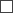 Deklarācijas I daļaJa persona vēlas iesniegt pierādījumu, kas apliecina atbilstību Eiropas Parlamenta un Padomes 2013. gada 17. decembra Regulas (ES) Nr. 1307/2013, ar ko izveido noteikumus par lauksaimniekiem paredzētiem tiešajiem maksājumiem, kurus veic saskaņā ar kopējās lauksaimniecības politikas atbalsta shēmām, un ar ko atceļ Padomes Regulu (EK) Nr. 637/2008 un Padomes Regulu (EK) Nr. 73/2009 (turpmāk – regula Nr. 1307/2013), 9. panta 2. punkta trešās daļas "a" apakšpunktā noteiktajam kritērijam, tā aizpilda deklarācijas I daļu.Deklarācijas II daļaJa persona vēlas iesniegt pierādījumu, kas apliecina atbilstību Ministru kabineta 2015. gada 10. marta noteikumu Nr. 126 "Tiešo maksājumu piešķiršanas kārtība lauksaimniekiem" 38. punktā noteiktajam kritērijam, kas atbilst regulas Nr. 1307/2013 9. panta 2. punkta trešās daļas "c" apakšpunktā noteiktajam, tā aizpilda deklarācijas II daļu.Datums..20.Paraksts*Pārskata gads, par kuru sniegta informācija1. postenis. Ieņēmumi no nelauksaimnieciskās darbības, tai skaitā,1.1. postenis. Neto apgrozījums no nelauksaimnieciskās darbības,1.2. postenis. PVN un akcīzes nodoklis no nelauksaimnieciskās darbības,1.3. postenis. Atbalsta maksājumi par nelauksaimniecisko darbību,2. postenis. Tiešie maksājumi,3. postenis. Tiešo maksājumu daļa no ieņēmumiem, kas gūti no nelauksaimnieciskām darbībām, %,3. postenis. Tiešo maksājumu daļa no ieņēmumiem, kas gūti no nelauksaimnieciskām darbībām, %Aprēķina: (2. postenis : 1. postenis) x 100 %Pārskata gads, par kuru sniegta informācija1. postenis. Apgrozījums no lauksaimnieciskās darbības, tai skaitā:,1.1. postenis. Neto apgrozījums no lauksaimnieciskās darbības,1.2. postenis. Atbalsta maksājumi par lauksaimniecisko darbību,2. postenis. Apgrozījums no nelauksaimnieciskās darbības, tai skaitā,2.1. postenis. Neto apgrozījums no nelauksaimnieciskās darbības,2.2. postenis. Atbalsta maksājumi par nelauksaimniecisko darbību,3. postenis. Kopējais apgrozījums,Aprēķina: 1. postenis + 2. postenis4. postenis. No lauksaimnieciskām darbībām gūtā apgrozījuma daļa no kopējā apgrozījuma,4. postenis. No lauksaimnieciskām darbībām gūtā apgrozījuma daļa no kopējā apgrozījumaAprēķina: 1. postenis : 3. postenis1. Informācija par klientu(Aizpildīt drukātiem burtiem)1. Informācija par klientu(Aizpildīt drukātiem burtiem)1. Informācija par klientu(Aizpildīt drukātiem burtiem)1. Informācija par klientu(Aizpildīt drukātiem burtiem)1. Informācija par klientu(Aizpildīt drukātiem burtiem)1. Informācija par klientu(Aizpildīt drukātiem burtiem)1. Informācija par klientu(Aizpildīt drukātiem burtiem)1. Informācija par klientu(Aizpildīt drukātiem burtiem)1. Informācija par klientu(Aizpildīt drukātiem burtiem)1. Informācija par klientu(Aizpildīt drukātiem burtiem)1. Informācija par klientu(Aizpildīt drukātiem burtiem)1. Informācija par klientu(Aizpildīt drukātiem burtiem)1. Informācija par klientu(Aizpildīt drukātiem burtiem)1. Informācija par klientu(Aizpildīt drukātiem burtiem)1. Informācija par klientu(Aizpildīt drukātiem burtiem)1. Informācija par klientu(Aizpildīt drukātiem burtiem)1. Informācija par klientu(Aizpildīt drukātiem burtiem)1. Informācija par klientu(Aizpildīt drukātiem burtiem)1. Informācija par klientu(Aizpildīt drukātiem burtiem)1. Informācija par klientu(Aizpildīt drukātiem burtiem)1. Informācija par klientu(Aizpildīt drukātiem burtiem)1. Informācija par klientu(Aizpildīt drukātiem burtiem)1. Informācija par klientu(Aizpildīt drukātiem burtiem)1. Informācija par klientu(Aizpildīt drukātiem burtiem)1. Informācija par klientu(Aizpildīt drukātiem burtiem)1. Informācija par klientu(Aizpildīt drukātiem burtiem)1. Informācija par klientu(Aizpildīt drukātiem burtiem)VārdsVārdsVārdsVārdsVārdsVārdsUzvārdsUzvārdsUzvārdsUzvārdsUzvārdsUzvārdsPersonas kodsPersonas kodsPersonas kodsPersonas kodsPersonas kodsPersonas kods-Firma (nosaukums)Firma (nosaukums)Firma (nosaukums)Firma (nosaukums)Firma (nosaukums)Firma (nosaukums)Reģistrācijas numursReģistrācijas numursReģistrācijas numursReģistrācijas numursReģistrācijas numursReģistrācijas numursReģistrācijas numursReģistrācijas numursReģistrācijas numursLAD klienta reģistrācijas numursLAD klienta reģistrācijas numursLAD klienta reģistrācijas numursLAD klienta reģistrācijas numursLAD klienta reģistrācijas numursLAD klienta reģistrācijas numursLAD klienta reģistrācijas numursLAD klienta reģistrācijas numursLAD klienta reģistrācijas numursLAD klienta reģistrācijas numursMobilā vai fiksētā tālruņa numursMobilā vai fiksētā tālruņa numursMobilā vai fiksētā tālruņa numursMobilā vai fiksētā tālruņa numursMobilā vai fiksētā tālruņa numursMobilā vai fiksētā tālruņa numursMobilā vai fiksētā tālruņa numursMobilā vai fiksētā tālruņa numursMobilā vai fiksētā tālruņa numursE-pasta adreseE-pasta adreseE-pasta adreseE-pasta adreseE-pasta adreseE-pasta adreseE-pasta adreseGads, par kuru sniegta informācijaNr. p. k.Darbinieka personas kodsVārds, uzvārdsDarba alga pirms nodokļu nomaksas (euro)Aprēķinātās darba devēja valsts sociālās apdrošināšanas obligātās iemaksas
(euro)Uzņēmējdarbības riska valsts nodeva
(euro)Nostrādāto stundu skaits, veicot lauksaimniecisku darbībuAr darbaspēka algošanu saistītie izdevumi(4 + 5 + 6)12345678Gadā kopāGadā kopāGadā kopāGadā kopāGadā kopāGadā kopāGadā kopāAr parakstu apliecinu, ka sniegtā informācija ir patiesa.Ar parakstu apliecinu, ka sniegtā informācija ir patiesa.Ar parakstu apliecinu, ka sniegtā informācija ir patiesa.Ar parakstu apliecinu, ka sniegtā informācija ir patiesa.Ar parakstu apliecinu, ka sniegtā informācija ir patiesa.Ar parakstu apliecinu, ka sniegtā informācija ir patiesa.Ar parakstu apliecinu, ka sniegtā informācija ir patiesa.Ar parakstu apliecinu, ka sniegtā informācija ir patiesa.Ar parakstu apliecinu, ka sniegtā informācija ir patiesa.Ar parakstu apliecinu, ka sniegtā informācija ir patiesa.Ar parakstu apliecinu, ka sniegtā informācija ir patiesa.Ar parakstu apliecinu, ka sniegtā informācija ir patiesa.Ar parakstu apliecinu, ka sniegtā informācija ir patiesa.Ar parakstu apliecinu, ka sniegtā informācija ir patiesa.Ar parakstu apliecinu, ka sniegtā informācija ir patiesa.Ar parakstu apliecinu, ka sniegtā informācija ir patiesa.Ar parakstu apliecinu, ka sniegtā informācija ir patiesa.Ar parakstu apliecinu, ka sniegtā informācija ir patiesa.Ar parakstu apliecinu, ka sniegtā informācija ir patiesa.Ar parakstu apliecinu, ka sniegtā informācija ir patiesa.Ar parakstu apliecinu, ka sniegtā informācija ir patiesa.Ar parakstu apliecinu, ka sniegtā informācija ir patiesa.Ar parakstu apliecinu, ka sniegtā informācija ir patiesa.Ar parakstu apliecinu, ka sniegtā informācija ir patiesa.Datums..2015.Paraksts*“1.2. Pasākumi attiecībā uz mēslošanas līdzekļu lietošanu un uzskaiti (attiecas uz īpaši jutīgajām teritorijām)Ministru kabineta 2014. gada 23. decembra noteikumu Nr. 834 "Noteikumi par ūdens un augsnes aizsardzību no lauksaimnieciskās darbības izraisīta piesārņojuma ar nitrātiem"3.1.1.,  3.3.2. un 3.3.4. apakšpunkts un 6. punkts´“3.2. Pasākumi attiecībā uz aizsargājamām augu sugāmMinistru kabineta 2012. gada 18. decembra noteikumu Nr. 940 "Noteikumi par mikroliegumu izveidošanas un apsaimniekošanas kārtību, to aizsardzību, kā arī mikroliegumu un to buferzonu noteikšanu" 45.9., 45.10. un 45.12. apakšpunkts”“6.3. Cūku identifikācijaMinistru kabineta 2014. gada 15. jūlija noteikumu Nr. 393 "Lauksaimniecības un akvakultūras dzīvnieku, to ganāmpulku un novietņu reģistrēšanas kārtība, kā arī lauksaimniecības dzīvnieku apzīmēšanas kārtība" 47., 49., 51., 52. un 53. punkts”“7.2. Novietnes dzīvnieku reģistrs un informācijas sniegšanaEiropas Parlamenta un Padomes 2000. gada 17. jūlija Regulas (EK) Nr. 1760/2000, ar ko izveido liellopu identifikācijas un reģistrācijas sistēmu un paredz liellopu gaļas un liellopu gaļas produktu marķēšanu, kā arī atceļ Padomes Regulu (EK) Nr. 820/97, 7. pantsMinistru kabineta 2014. gada 15. jūlija noteikumu Nr. 393 "Lauksaimniecības un akvakultūras dzīvnieku, to ganāmpulku un novietņu reģistrēšanas kārtība, kā arī lauksaimniecības dzīvnieku apzīmēšanas kārtība" 16.1. apakšpunkts, 17. un 18. punkts, 27.5. un 27.6. apakšpunkts, 27.1, 28., 29., 31., 32. un 44. punkts”“8.2. novietnes dzīvnieku reģistrs un informācijas sniegšanaPadomes 2003. gada 17. decembra Regulas (EK) Nr. 21/2004, ar ko izveido aitu un kazu identifikācijas un reģistrācijas sistēmu un ar ko groza Regulu (EK) Nr. 1782/2003 un Direktīvas 92/102/EEK un 64/432/EEK, 3. un 5. pantsMinistru kabineta 2014. gada 15. jūlija noteikumu Nr. 393 "Lauksaimniecības un akvakultūras dzīvnieku, to ganāmpulku un novietņu reģistrēšanas kārtība, kā arī lauksaimniecības dzīvnieku apzīmēšanas kārtība" 16.3. apakšpunkts, kā arī 17., 18., 27.1, 28., 28., 29., 31. un 32. punkts un 27.1., 27.5. un 27.6. apakšpunkts”“10.3. Ministru kabineta 2011. gada 13. decembra noteikumu Nr. 950 "Augu aizsardzības līdzekļu lietošanas noteikumi" 3., 9., 12. un 13. punkts”VārdsUzvārdsFirma (nosaukums)Personas kods/reģistrācijas Nr.Lauku atbalsta dienests klienta reģistrācijas numursAdrese Tālruņa numursMobilā tālruņa numursE-pasta adrese Kaņepju platība (ha), kas pieteikta vienotajam platības Ar parakstu apliecinu, ka:1) līdz kārtējā gada 30. jūnijam samaksāšu Valsts augu aizsardzības dienesta izsniegtajā rēķinā norādīto summu; 2) sniegtā informācija ir pilnīga un patiesa;3) apzinos, ka par nepatiesas vai neprecīzas informācijas sniegšanu dalība THC monitoringā var tikt anulēta un iemaksātā summa netiks atmaksāta.Datums..20.ParakstsParakstsParakstsParakstsVārdsVārdsVārdsVārdsUzvārdsUzvārdsUzvārdsUzvārdsDatums..20.ParakstsParakstsParakstsParakstsVārdsVārdsVārdsVārdsUzvārdsUzvārdsUzvārdsUzvārdsNr.p. k.Gaļas šķirnesSaīsinājums1.ŠarolēSA2.HerefordasHE3.AberdinangusAB4.LimuzinasLI5.HailandesHA6.GalovejasGA7.Beļģijas zilāBZ8.HekesHK9.Blondais akvitānietisBA10.AubrakAU11.PjemontasPM12.DeksterasDR13.SalerasSL14.ShorthomBS15.VagjūVA16.Gaļas šķirņu krustojumsXGNr.p. k.Kombinētās (piena–gaļas) šķirnesSaīsinājums1.Stepju pelēkāSP2.SimentālesSI3.Tiroles pelēkāTP4.MontbeljardasMO5.Šveices brūnāOBNr.p. k.Gaļas šķirnesSaīsinājums1.Il de FranceIF2.TekselasT3.Igaunijas baltgalveIB4.ŠarolēSA5.Vācijas merino vietējāVMV6.SwifterSW7.SufolkasS8.DorperasDOR9.DorsetasDRS10.Persijas melngalvePM11.DalaDAL12.Norvēģijas baltāNW13.Gaļas šķirņu krustojumsXGNr.p. k.Kombinētās (vilnas–gaļas) šķirnesSaīsinājums1.Latvijas tumšgalveLT2.Igaunijas tumšgalveIT3.Lietuvas melngalveLM4.Vācijas melngalveVM5.OksforddaunasOX6.HempšīrasHEM7.Haidšnukes ragainā pelēkāHRP8.Somijas landraseSL9.SoaSO10.GotlandesGOT11.RomanovasR12.LeisteresLEI13.JakobaJKNr.
p.k.Saistītā atbalsta nosaukums2015. gads2016. gads2017. gads1.Par slaucamām govīm12 382 99614 095 17817 163 9062.Par kazām94 886108 006120 9543.Par liellopiem3 314 3503 728 2284 136 6794.Par aitām249 239402 437554 5105.Par cietes kartupeļiem207 146207 146207 1466.Par sertificētām stiebrzāļu un lopbarības augu sēklām291 392291 392291 3927.Par sertificētas sēklas kartupeļiem160 218160 218160 2188.Par sertificētām labības sēklām730 833730 833730 8339.Par vasaras rapsi un vasaras ripsi1 431 8011 894 2751 003 31510.Par augļiem un ogām682 825777 239870 41411.Par dārzeņiem1 124 8671 280 4011 433 89612.Par proteīnaugiem3 620 8804 115 2804 608 62013.Par miežiem2 865 1673 073 9673 282 767”Kultūraugu sugast/haSTIEBRZĀLESPļavas timotiņš0,10Pļavas auzene0,10Sarkanā auzene0,10Daudzziedu viengadīgā airene0,32Hibrīdā airene0,30Ganību airene0,27Kamolzāle0,10Auzeņairene0,25Niedru auzene0,26Pļavas skarene0,10TAURIŅZIEŽISarkanais āboliņš0,05Baltais āboliņš0,05Lucerna0,05Austrumu galega0,15Bastarda āboliņš0,05Facēlija0,05Ragainais vanagnadziņš0,05PĀKŠAUGIZirņi0,50Lauka pupas1,20Lupīnas (saldā jeb dzeltenā, baltā, šaurlapu)0,40Vīķi0,40LABĪBAMieži, vasaras1,00Kvieši, vasaras1,10Auzas1,00Griķi0,40Tritikāle, vasaras1,00Kvieši, ziemas1,30Rudzi1,40Tritikāle, ziemas1,40Mieži, ziemas1,20”